ΠΡΟΓΡΑΜΜΑ ΚΑΛΛΙΕΡΓΕΙΑΣ ΔΕΞΙΟΤΗΤΩΝΠΡΟΓΡΑΜΜΑ ΚΑΛΛΙΕΡΓΕΙΑΣ ΔΕΞΙΟΤΗΤΩΝΠΡΟΓΡΑΜΜΑ ΚΑΛΛΙΕΡΓΕΙΑΣ ΔΕΞΙΟΤΗΤΩΝΠΡΟΓΡΑΜΜΑ ΚΑΛΛΙΕΡΓΕΙΑΣ ΔΕΞΙΟΤΗΤΩΝΠΡΟΓΡΑΜΜΑ ΚΑΛΛΙΕΡΓΕΙΑΣ ΔΕΞΙΟΤΗΤΩΝΠΡΟΓΡΑΜΜΑ ΚΑΛΛΙΕΡΓΕΙΑΣ ΔΕΞΙΟΤΗΤΩΝΣΧΟΛΕΙΟ1ο ΝΗΠΙΑΓΩΓΕΙΟ ΚΕΦΑΛΟΥ ΚΩ1ο ΝΗΠΙΑΓΩΓΕΙΟ ΚΕΦΑΛΟΥ ΚΩ1ο ΝΗΠΙΑΓΩΓΕΙΟ ΚΕΦΑΛΟΥ ΚΩΤΜΗΜΑ 1.ΣΧΟΛ. ΕΤΟΣ: 2021 - 2022ΘεματικήΦΡ0ΝΤΙΖΩ ΤΟ ΠΕΡΙΒΑΛΛΟΝΦΡ0ΝΤΙΖΩ ΤΟ ΠΕΡΙΒΑΛΛΟΝΦΡ0ΝΤΙΖΩ ΤΟ ΠΕΡΙΒΑΛΛΟΝΥποθεματικήΚΛΙΜΑΤΙΚΗ ΑΛΛΑΓΗ -ΦΥΣΙΚΕΣ ΚΑΤΑΣΤΡΟΦΕΣΒΑΘΜΙΔΑ/ΤΑΞΕΙΣ (που προτείνονται)ΒΑΘΜΙΔΑ/ΤΑΞΕΙΣ (που προτείνονται)ΝΗΠΙΑΓΩΓΕΙΟΝΗΠΙΑΓΩΓΕΙΟΝΗΠΙΑΓΩΓΕΙΟΝΗΠΙΑΓΩΓΕΙΟΤίτλοςΤίτλοςΠΡΟΣΤΑΤΕΨΕ ΤΟ ΔΑΣΟΣ-ΕΙΝΑΙ ΠΗΓΗ ΖΩΗΣΠΡΟΣΤΑΤΕΨΕ ΤΟ ΔΑΣΟΣ-ΕΙΝΑΙ ΠΗΓΗ ΖΩΗΣΠΡΟΣΤΑΤΕΨΕ ΤΟ ΔΑΣΟΣ-ΕΙΝΑΙ ΠΗΓΗ ΖΩΗΣΠΡΟΣΤΑΤΕΨΕ ΤΟ ΔΑΣΟΣ-ΕΙΝΑΙ ΠΗΓΗ ΖΩΗΣΔεξιότητες στόχευσης του εργαστηρίουΔεξιότητες στόχευσης του εργαστηρίουΔεξιότητες στόχευσης του εργαστηρίουΔεξιότητες μάθησης του 21ου αιώνα, Δεξιότητες Ζωής ,Δεξιότητες του Νου, Ψηφιακές δεξιότητεςΔεξιότητες μάθησης του 21ου αιώνα, Δεξιότητες Ζωής ,Δεξιότητες του Νου, Ψηφιακές δεξιότητεςΔεξιότητες μάθησης του 21ου αιώνα, Δεξιότητες Ζωής ,Δεξιότητες του Νου, Ψηφιακές δεξιότητεςΠροσδοκώμενα μαθησιακά αποτελέσματαΕργαστήριοΔραστηριότητες – (ενδεικτικές)-Καλλιέργούνται οι εξής δεξιότητες:  Δεξιότητες μάθησης: Επικοινωνία, συνεργασία, κριτική σκέψη, δημιουργικότητα  Δεξιότητες Ζωής: Κοινωνικές δεξιότητες, Ενσυναίσθηση και ευαισθησία, Υπευθυνότητα  Δεξιότητες του νου: Επίλυση προβλήματος, δημιουργική, παραγωγική, ολιστική σκέψη, κατασκευές, αναστοχασμόςΤίτλος Γνωριμία με την ομάδακαι το δάσος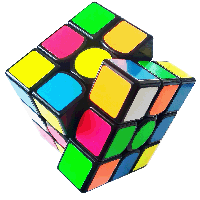 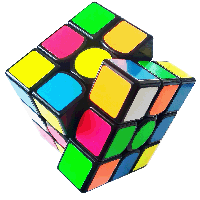 . Οι μαθητές/τριες εισάγονται στο θέμα μέσα από ένα παιχνίδι κίνησης και ρυθμού και στη συνέχεια δημιουργούν το συμβόλαιο δράσης της ομάδας.Η εκπαιδευτικός προβάλει το βίντεο με τίτλο: Βόλτα στο δάσος [3:20] και ζητάει από τις ομάδες των μαθητών να καταγράψουν ήχους και εικόνες./Η εκπαιδευτικός ρωτάει τους/τις μαθητές/-τριες αν γνωρίζουν σε ποια μέρη της χώρας μας υπάρχουν δάση και αν έχουν επισκεφθεί κάποιο από αυτά. Ακολουθεί συζήτηση και στη συνέχεια ο/η εκπαιδευτικός προβάλει το δασικό χάρτη της Ελλάδας https://www.geogreece.gr/dasos.php και παρατηρούν τα διαφορετικά είδη δασών (βάσει της βλάστησης).θα αναδειχθεί η ανάγκη προστασίας των δασικών οικοσυστημάτων.Οι μαθητές/-τριες να: - έρθουν σε μια πρώτη επαφή με το δάσος και τη βιοποικιλότητά του. - αναγνωρίζουν τα ζώα που κατοικούν στο δάσος. - εκτιμήσουν τα δασικά οικοσυστήματα.Τίτλος Ποιος άλλος μένει εδώ; /Η εκπαιδευτικός, διαβάζει και προβάλλει το παραμύθι «Ποιος άλλος μένει εδώ;» (http://kpekastor-old.kas.sch.gr/secrets_forest/contents.htm)Επιχειρείται μια δραματοποίηση τους παραμυθιού. Η δραματοποίηση έγινε αρκετές φορές ώστε να έχουν την ευκαιρία να συμμετάσχουν όλοι οι μαθητές/-τριες της τάξης.Φύλλο εργασίας με ζώα του δάσους.Οι μαθητές/-τριες να: - αντιληφθούν τον προγραμματισμό και την προετοιμασία που απαιτείται πριν από κάθε επίσκεψη στο πεδίο. -  Να συνδέσουν το δάσος με την αναψυχή τους αλλά και την Ευθύνη τους για προστασία.Τίτλος Συζήτηση με ένα δέντροΠοίημα για το δέντρο «ΣΥΜΦΩΝΙΑ ΜΕ ΕΝΑ ΔΕΝΤΡΟ» Ανάλυση του ποιήματος και προβληματισμός.Δραματοποίηση :Συνέντευξη παιδιού(δημοσιογράφος) σε ένα δέντρο.Μάθαμε τα οφέλη που μας χαρίζει το δάσος. Στη συνέχεια  οι ομάδες να συνεργάστηκαν και δημιούργησαν μια μακέτα του δασικού οικοσυστήματος με υλικά που έφεραν από το σπίτι τους οι ίδιοι/ίδιες.Από τη συνέντευξη που πήρε η ομάδα από το δένδρο μάθαμε ότι: το δένδρο τρέφεται με τις ρίζες οι οποίες παίρνουν νερό και άλλες θρεπτικές ουσίες από το έδαφος, στα κλαδιά του κατοικούν διάφορα μικρά ζώα, πουλιά και έντομα, δίπλα του ζουν άλλα δένδρα, θάμνοι και διάφορα φυτά, προσφέρει στον άνθρωπο καθαρό αέρα, οξυγόνο, καρπούς, ξύλα, σκιά και είναι ένας χώρος αναψυχής και άθλησης. Καταλήγουμε λοιπόν στο συμπέρασμα ότι το δάσος έχει πολλά δένδρα θάμνους και άλλα φυτά που δημιουργούν ένα ξεχωριστό περιβάλλον όπου ζουν πολλά ζώα. Κάθε δάσος είναι ένα οικοσύστημα.Οι μαθητές/τιες αναγνωρίζουν τα οφέλη του δάσους.- Καλλιέργούνται οι εξής δεξιότητες:  Δεξιότητες μάθησης: Επικοινωνία, συνεργασία, κριτική σκέψη, δημιουργικότητα  Δεξιότητες Ζωής: Κοινωνικές δεξιότητες, Ενσυναίσθηση και ευαισθησία, Υπευθυνότητα  Δεξιότητες του νου: Δημιουργική, παραγωγική, ολιστική σκέψη, αναστοχασμός.  Ψηφιακές δεξιότητεςΤίτλος Τα δώρα του δάσους Προβολή βίντεο :Το δάσος μας προσφέρει ζωή.(4:19 λεπτά)Συζήτηση και φύλλο εργασίας. Τα παιδιά ζωγράφισαν πώς φαντάζονται το ΄δάσος και τα δώρα του.Οι μαθητές/τιες επεξεργάζονται και αντιλαμβάνονται ότι κάποιες ανθρώπινες δραστηριότητες δημιουργούν κινδύνους για το δάσος.Τίτλος Το δάσος ο πιο καλός μας φίλος, απειλείταιΠροβολή εικόνων για προβληματισμό.Φύλλα εργασίας με φωτογραφίες σκουπιδιών  στο δάσος, πυρκαγιά, ψήσιμο στο δάσος με κίνδυνο πυρκαγιάς κ.λ.π.Τα παιδιά βάζουν τίτλο στις εικόνες .Καταστροφή των δασών (Αλεξάνδρα Παπανικολάου) βίντεο Οι μαθητές/τριες συνειδητοποιούν τις συνέπειες που έχει η καταστροφή ενός δάσους, λόγω πυρκαγιάς, για τη ζωή του αλλά και για τη ζωή του ανθρώπου καθώς και τους τρόπους προστασίας του. Καλλιέργούνται οι εξής δεξιότητες:  Δεξιότητες μάθησης: Επικοινωνία, συνεργασία, κριτική σκέψη, δημιουργικότητα  Δεξιότητες Ζωής: Κοινωνικές δεξιότητες, Ενσυναίσθηση και ευαισθησία, Υπευθυνότητα  Δεξιότητες του νου: Δημιουργική, παραγωγική, ολιστική σκέψη, αναστοχασμός.  Ψηφιακές δεξιότητεςΤίτλος Το δάσος καίγεταιΤι συμβαίνει όταν το δάσος παίρνει φωτιά; Η καταστροφή ενός δάσους τι συνέπειες έχει για τη ζωή του ίδιου του δάσους αλλά και για τη ζωή του ανθρώπου; Με ποιους τρόπους μπορούμε να βοηθήσουμε; Αφού συζητήσουμε για τις αιτίες που κινδυνεύει το δάσος, ο/η εκπαιδευτικός παρουσιάζει σε κάθε ομάδα καρτέλες και ζητά να τις ταξινομήσουν σε τρείς κατηγορίες: α) Ανθρώπινες ενέργειες από λάθος, επειδή δε γνωρίζουμε ή αδιαφορούμε. β) Ανθρώπινες ενέργειες από πρόθεση γ) Φυσικές καταστροφέςΑνάγνωση του βιβλίου «ΤΟ ΚΑΜΕΝΟ ΔΑΣΟΣ»Αναφορά στην Πυροσβεστική Υπηρεσία και πρόσκληση για επίσκεψη Πυροσβεστών στο νηπιαγωγείο μας.Εκμάθηση του αριθμού 199 σε περίπτωση εκδήλωσης πυρκαγιάς.Τι μπορούμε να κάνουμε εμείς για να προστατεύσουμε τα δάση;Κατάλογος του καλού επισκέπτη στο δάσος.Κατασκευάσαμε τα δικά μας  δεντράκια με ρολό από χαρτί υγείας.Φυτέψαμε στην αυλή του νηπιαγωγείου μας δεντράκια. Τίτλος Αναστοχασμός-ΑξιολόγησηΟι μαθητές/τριες αναστοχάστηκαν επί της διαδικασίας. Έγινε συζήτηση στην ολομέλεια για όλα αυτά που μάθαμε στα εργαστήρια. -Τι σου άρεσε περισσότερο σ’ αυτά τα εργαστήρια και γιατί; -Τι δεν σου άρεσε και τόσο; -Ποιες δυσκολίες συνάντησες και τι έκανες γι’ αυτό; -Τι ήταν αυτό που κάνατε όλοι και βοήθησε να ολοκληρώσεις το έργο σου; -Τι σε εμπόδισε; - Τι έμαθα; - Τι θα άλλαζα; -Τι θα θυμάμαι από αυτά τα εργαστήρια;Εκπαιδευτικό Υλικό/ Συνδέσειςhttps://www.youtube.com/watch?v=Sxt-J49SZrAhttps://www.youtube.com/watch?v=hzjEIvwetFQhttps://www.youtube.com/watch?v=_q3HksXHeEAΒΙΒΛΙΑΠοιος άλλος μένει εδώ;Το καμένο δάσος(Βλαχοπούλου Στέλλα)Η κυρία Φύση και ο κακός ο Ρύπος(Παπαδοπούλου Έφη)ΚΠΕ ΚΑΣΤΟΡΙΑΣ - ΤΑ ΜΥΣΤΙΚΑ ΤΟΥ ΔΑΣΟΥΣ (sch.gr)Σημειώσεις: 